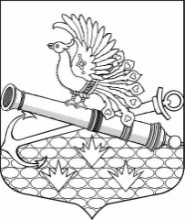 МУНИЦИПАЛЬНЫЙ СОВЕТ МУНИЦИПАЛЬНОГО ОБРАЗОВАНИЯМУНИЦИПАЛЬНЫЙ ОКРУГ ОБУХОВСКИЙШЕСТОЙ СОЗЫВ192012 Санкт-Петербург, 2-й Рабфаковский пер., д.2, тел. (факс) 368-49-45E-mail: info@moobuhovskiy.ru     http://мообуховский.рфРЕШЕНИЕ № 22-2023/625 мая 2023 года                                                                  Принято муниципальным советом                                                              Об отчете главы местной администрации о результатах своей деятельности идеятельности МА МО МО Обуховский за 2022 годВ соответствии с частью 11.1 статьи 35 Федерального закона от 06.10.2009 №131-ФЗ «Об общих принципах организации местного самоуправления в Российской Федерации», и с пунктом 5-1 статьи 28 Закона Санкт-Петербурга от 23.09.2009 № 420-79 «Об организации местного самоуправления в Санкт-Петербурге», с подпунктом 2 пункта 5 статьи 26 Устава внутригородского муниципального образования города федерального значения Санкт-Петербурга муниципальный округ  Обуховский, заслушав и обсудив отчет главы местной администрации МО МО Обуховский Кудровского И.О. о результатах своей деятельности и деятельности местной администрации за 2022 год, Муниципальный совет РЕШИЛ:1. Утвердить отчёт главы местной администрации муниципального образования МО Обуховский о  своей  деятельности  и  деятельности  местной  администрации  МО  МО  Обуховский за 2022 год.2. Признать деятельность главы местной администрации  МО  МО  Обуховский  и  местной администрации по результатам его отчета перед Муниципальным советом в  2022  году удовлетворительной. 3. Разместить  настоящее  решение  на  официальном сайте МО МО Обуховский http://мообуховский.рф.4. Настоящее решение вступает в силу со дня его принятия. Глава муниципального образования, исполняющий полномочия председателя муниципального совета                                                                                            В.Ю.Бакулин 